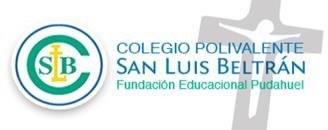 COMUNICADO N°12Entrega de canastas JUNAEB jueves 22 de abrilPudahuel 20 de abril de 2021Querida comunidad escolar, esperando que estén bien y manteniendo cuidados para evitar contagios en cuarentena, les escribo para informarles que el jueves 22 de abril se realizará la entrega de la tercera canasta Junaeb 2021, equivalente a los desayunos y almuerzos de los estudiantes en tiempos de clases no presenciales.En esta citación, hemos definido HORARIOS POR CURSO para el retiro de la canasta, incluyendo a todos estudiantes del colegio, desde Prekinder a Vespertino, incluyendo las matrículas de nuevos estudiantes 2021.En el caso de familias con hermanos en distintos niveles, se recomienda retirar las canastas en el nivel del hijo(a) más pequeño.HORARIO:INICIO: 14:00 hrsCIERRE: 17:00 hrsHemos dividido la entrega en 6 bloques horarios citados cada media hora. El horario de citación por curso es el siguiente:14:00 horas: Pre Kinder y Kinder14:30 horas: Primero y Segundo Básico 15:00 horas: Tercero y Cuarto básico15:30 horas: Quinto, Sexto y Séptimo básico.16:00 horas: Octavo básico, Primero y Segundo medio.16:30 horas: Tercero y Cuarto Medio, Alumnos de la jornada vespertina.El programa PAE nos entrega 955 canastas incluyendo a estudiantes vespertinos.Les pedimos extremar los cuidados al máximo para respetar las medidas sanitarias, evitando así contagios en la comunidad. Por esta razón, requerimos de su estricta colaboración y cumplimiento de los tiempos indicados para el retiro y del USO OBLIGATORIO DE MASCARILLA para ingresar al colegio.Les	recordamos	que	estando	Pudahuel	en	cuarentena,	deben	pedir	el	permiso	de	salida en www.comisariavirtual.cl para el retiro de las canastas.El acceso será por Portería Sur y solo puede ingresar un apoderado por familia cumpliendo las medidas de seguridad y conservando las distancias indicadas. Les recordamos que NO DEBEN INGRESAR CON NIÑOS NI PERROS AL COLEGIO DURANTE EL PROCESO, por su seguridad y la de toda la comunidad.Se recomienda traer CARRITO para el traslado. Procedimiento de entrega:se revisa lista de estudiante matriculado y/o papinotas.se toma la temperatura (no pueden entrar personas que marquen 37,5° o más) y se verifica uso de mascarilla 3. se recibe alcohol gel en las manos4. se ingresa al colegioPueden retirar la canasta, los apoderados y/o estudiantes o algún familiar que lo reemplace, llevando el papinotas recibido por el apoderado y foto del carnet de identidad del estudiante.Les pedimos considerar que aquellos apoderados que estén con síntomas gripales o de covid o estén en contacto con alguna persona diagnosticada con Covid 19 sintomático o asintomático, NO deben presentarse a retirar la canasta. Pueden pedirle a algún familiar o amigo que lo haga por ellos con copia del papinotas y/o foto del carnet del estudiante.Esperamos que este nuevo proceso de entrega Junaeb, se realice con su apoyo en el cuidado de las medidas sanitarias, para evitar al máximo el riesgo de contagio de toda la comunidad implicada en el proceso.Saludos cordialesConstanza Rodríguez C. DirectoraColegio San Luis Beltrán